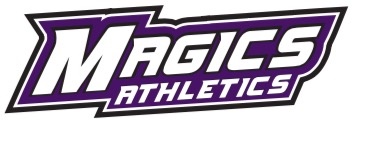 2020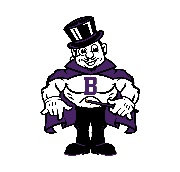 Barberton JV Volleyball Roster#               Name                                       Grade3               ASHLYNN HANLIN                   114                kATELYN tOWNSEND            105                ALANA BOYLE                          107                JORDYN BURGAN                    108                SHELBY MAINARICK                910               LEAH STEMPFEL                     1011               MARYAH RHODEN                 1012               RILEY MIDDLEBROOKS          9     22               ELISE EBERHART                     10Coach:  ABi Kubasek                Derek andersBARBERTON VARSITY VOLLEYBALL ROSTER#               NAME                                          GRADE1               JARYN MORGAN                        122               GRACE O’DONNELL                   124               MADISON MITCHELL                 115               MIA SILVA                                   127               JESSICA LIDDLE                           128               KYLEE SYMEUANGXAY              119               AMANDA hrabusa                   1213            elizabeth tewell                    11                                   25            VANESSA SMITH                         11COACH:  NICK WILLIAMSAssistants:  Derek anders                     ABi Kubasek